SAT 4= PRIRODA I DRŠTVOIza svake tvrdnje oboji kockicu, ovisno o tome  da li je ona točna (T) ili netočna (N).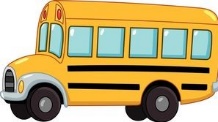 U ŠKOLU DOLAZIM KOMBIJEM.                                             T                    N U KOMBIJU TREBAM NOSITI MASKU.                                   T                    N  PRI ULASKU U ŠKOLU MEDICINSKA SESTRA MI MJERI TEMPERATURU.                                                                                                          T                    N   AKO IMAM TEMPERATURU SMIJEM DOĆI U ŠKOLU.         T                    N TIJEKOM KRETANJA PO HODNIKU MORAM NOSITI MASKU.      T                    N 